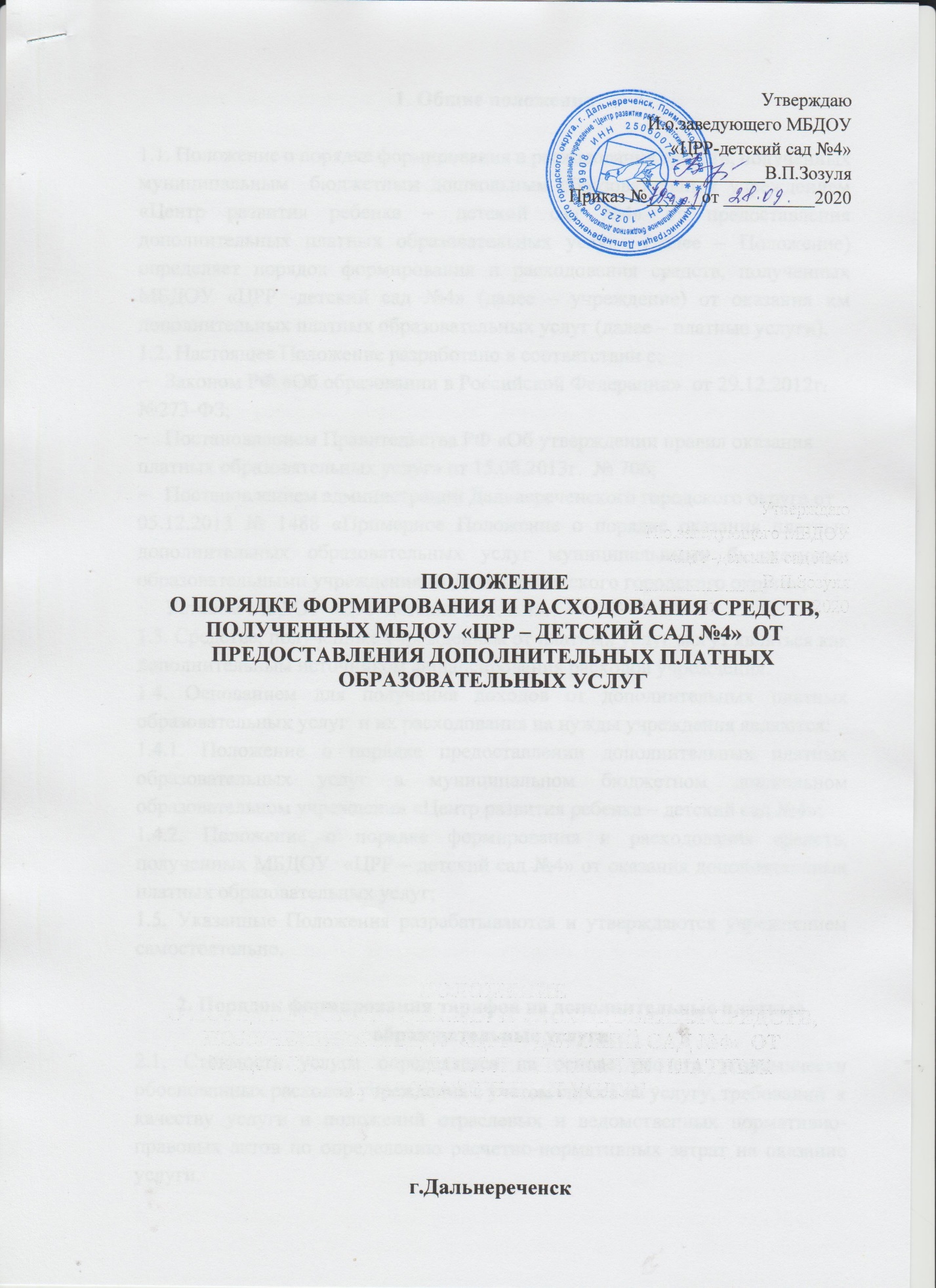 1. Общие положения1.1. Положение о порядке формирования и расходования средств, полученных  муниципальным  бюджетным дошкольным образовательным учреждением  «Центр развития ребенка – детский сад №4» от предоставления дополнительных платных образовательных услуг  (далее – Положение) определяет порядок формирования и расходования средств, полученных  МБДОУ «ЦРР -детский сад №4» (далее – учреждение) от оказания им дополнительных платных образовательных услуг (далее – платные услуги).1.2. Настоящее Положение разработано в соответствии с:Законом РФ «Об образовании в Российской Федерации»  от 29.12.2012г. №273-ФЗ;Постановлением Правительства РФ «Об утверждении правил оказания платных образовательных услуг» от 15.08.2013г.  № 706;Постановлением администрации Дальнереченского городского округа от 05.12.2013 № 1488 «Примерное Положение о порядке оказания платных дополнительных образовательных услуг муниципальными бюджетными образовательными учреждениями Дальнереченского городского округа»;Уставом МБДОУ «ЦРР-детский сад № 4».1.3. Средства, полученные учреждением от платных услуг могут являться как дополнительным источником финансирования расходов учреждения.1.4. Основанием для получения доходов от дополнительных платных образовательных услуг  и их расходования на нужды учреждения являются: 1.4.1. Положение о порядке предоставлении дополнительных платных образовательных услуг в муниципальном бюджетном дошкольном образовательном учреждении «Центр развития ребенка – детский сад №4»;1.4.2. Положение о порядке формирования и расходования средств, полученных МБДОУ  «ЦРР – детский сад №4» от оказания дополнительных платных образовательных услуг;  1.5. Указанные Положения разрабатываются и утверждаются учреждением самостоятельно.2. Порядок формирования тарифов на дополнительные платные образовательные услуги2.1. Стоимость услуги определяется на основе расчета экономически обоснованных расходов учреждения с учетом спроса на услугу, требований  к качеству услуги и положений отраслевых и ведомственных нормативно-правовых актов по определению расчетно-нормативных затрат на оказание услуги.2.2. Расходы учреждения делятся на расходы, непосредственно связанные с предоставлением услуги (выполнение работ) и расходы, необходимые для обеспечения деятельности учреждения в целом, но не потребляемые в процессе предоставления услуги.2.3. К расходам, непосредственно связанным с предоставлением услуги (выполнение работ) относятся расходы на:- оплату труда персонала учреждения, непосредственно участвующего в процессе предоставления услуги (выполнения работ);- на страховые взносы;- материальные расходы, потребляемые в процессе предоставления услуги (выполнения работы);- прочие расходы, отражающие специфику предоставления услуги (выполнения работ).3. Порядок формирования средств, полученных от дополнительных платных образовательных услуг 3.1. Доходы от оказания платных услуг  образуются в учреждении в результате оказания им платных услуг в соответствии с Уставом учреждения.3.2. Тарифы на услуги, предоставляемые  учреждением на платной основе, утверждаются приказом заведующего и согласовываются с учредителем.3.3. Средства учреждения, полученные от платных услуг в полном объеме, учитываются в плане финансово-хозяйственной деятельности учреждения и зачисляются на   лицевой счет для учета операций от приносящей доход деятельности, открытый в кредитной организации.3.4. На лицевой счет для учета операций от приносящей доход деятельности могут также поступать целевые средства от бюджетов других уровней, спонсорские и благотворительные взносы от организаций всех форм собственности и частных лиц.4. Общие принципы расходования средств, полученных от оказания платных образовательных услуг 4.1. Расходование средств, поступивших на лицевой счет учреждения от оказания платных услуг, осуществляется в соответствии с утвержденным в установленном порядке Планом финансово-хозяйственной деятельности.4.2. Из средств, полученных от оказания платных услуг, уплачиваются все виды налогов и сборов, установленные действующим законодательством.4.3. Денежные средства, поступающие от оказания платных услуг, расходуются согласно Плана финансово-хозяйственной деятельности по следующим направлениям:- оплата труда педагогического персонала, заработная плата административного работника занятого платными услугами, бухгалтерские услуги и др. – до 70%;- на развитие учреждения  (материальные затраты: расходы на обеспечение учебного процесса, транспортные расходы, прочие текущие расходы) – до 30%.4.4. Остатки средств, полученных от платных услуг, не использованные в течение финансового года, изъятию не подлежат и могут быть использованы учреждением в следующем финансовом году.